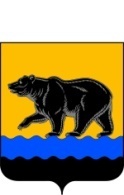 РОССИЙСКАЯ ФЕДЕРАЦИЯХАНТЫ-МАНСИЙСКИЙ АВТОНОМНЫЙ ОКРУГ – ЮГРА(Тюменская область)ТЕРРИТОРИАЛЬНАЯ ИЗБИРАТЕЛЬНАЯ КОМИССИЯГОРОДА НЕФТЕЮГАНСКАПОСТАНОВЛЕНИЕот  «28» июля  2018 года			                                                 № 216О регистрации уполномоченного представителя по финансовым вопросам кандидата в депутаты Думы города Нефтеюганска шестого созыва по одномандатному избирательному округу №24 Саитмаметова Ахмета КирамовичаРассмотрев документы, представленные 26.07.2018 года в территориальную избирательную комиссию города Нефтеюганска для регистрации уполномоченного представителя по финансовым вопросам кандидата в депутаты Думы города Нефтеюганска шестого созыва по одномандатному избирательному округу №24 Саитмаметова Ахмета Кирамовича,       в соответствии с пунктом 10 статьи 24 Федерального закона от 12.06.2002      №67-ФЗ «Об основных гарантиях избирательных прав и права на участие в референдуме граждан Российской Федерации», постановлением Избирательной комиссии Ханты-Мансийского автономного округа-Югры от 21.10.2010 №480 «О возложении полномочий», постановлением территориальной избирательной комиссии города Нефтеюганска от 18.06.2018  №167 «О возложении полномочий окружной избирательной комиссии по дополнительным выборам депутата Думы города Нефтеюганска шестого созыва по одномандатному избирательному округу № 24 на территориальную избирательную комиссию города Нефтеюганска»,  руководствуясь пунктом 3 статьи 58 Федерального закона от 12.06.2002 №67-ФЗ «Об основных гарантиях избирательных прав и права на участие в референдуме граждан Российской Федерации», пунктом 6 статьи 8 Закона Ханты-Мансийского автономного округа-Югры от 30.09.2011 №81-оз     «О выборах депутатов представительного органа муниципального образования в Ханты-Мансийском автономном округе-Югре», территориальная избирательная комиссия города Нефтеюганска постановляет:1. Зарегистрировать Зорину Елену Николаевну уполномоченным представителем по финансовым вопросам кандидата в депутаты Думы города Нефтеюганска шестого созыва по одномандатному избирательному округу       №24 Саитмаметова Ахмета Кирамовича.2. Выдать Зориной Елене Николаевне удостоверение установленного образца.3. Копию настоящего постановления выдать кандидату Саитмаметову Ахмету Кирамовичу и разместить настоящее постановление на странице «Избирательная комиссия» официального сайта органов местного самоуправления города Нефтеюганска в сети Интернет.4. Контроль за исполнением настоящего постановления возложить на председателя территориальной избирательной комиссии С.С. Мозолевскую.Председатель территориальнойизбирательной комиссии						    С.С.МозолевскаяИ.о. секретаря  территориальнойизбирательной комиссии						    А.А.Матюшина